CONSTANCIA DE NOREALIZACIÓN AUDIENCIA N. 168-2022 REASIGNACIONCUI 110016000050202279718NI 421934CLASE DE AUDIENCIA  DESARCHIVODELITO AMENAZAS Y OTROSPROCESADO CINDY YURANI VILLALOBOSCONSTANCIA SECRETARIAL: Bogotá, a los treinta y uno (31) días del mes de agosto de dos mil veintidós (2.022), siendo la 7:30 a.m. se deja constancia de la no realización de la audiencia de desarchivo programada a las 11:00 a.m., asignada a este Despacho Judicial a las 6:43 horas, en atención a que, este Despacho se encuentra adelantando audiencias concentradas dentro del radicado 110016000098201580155 NI 255271, con 12 personas privadas de la libertad, delito CONCIERTO PARA DELINQUIR CON FINES DE NARCOTRAFICO Y OTROS, la cual fue suspendida el día de ayer a las 9:20 p.m., señalándose fecha para la continuación de la audiencia el día de hoy desde las 8:00 a.m..Es así que, se devuelve el proceso al Centro de Servicios Judiciales, para su reasignación a otro Juzgado Penal Municipal de Garantías.Cordialmente,  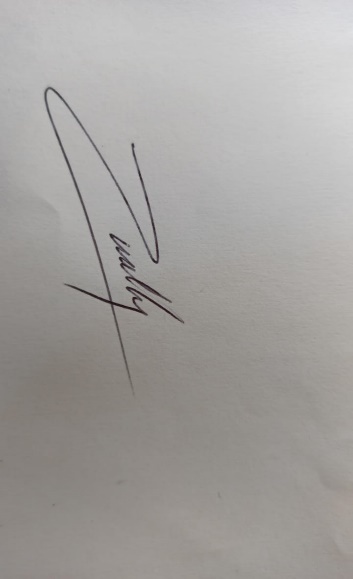 ZULLY ROTAVISTA VALDERRAMASecretaria. 